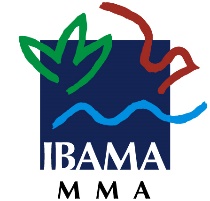 Formulário de contribuições ao Guia de AIA: Relação causal de referência de Petróleo e Gás - ProduçãoInstruções:1º - Ler a proposta do Guia de AIA: Relação Causal de Referência de Petróleo e Gás - Produção.2º - Faça as contribuições nas áreas destacadas em amarelo. Ao realizar contribuições de alteração textual nos itens 1, 2 e 3 deste documento, fazer referência ao número da linha do trecho do texto que deseja sugerir alteração, exclusão ou inclusão.CONTRIBUIÇÕES AO CAPÍTULO 1 - VINCULAÇÃO ENTRE AIA E O LAF.CONTRIBUIÇÕES AO CAPÍTULO 2 - RELAÇÃO CAUSAL: FERRAMENTA PARA A AIA.CONTRIBUIÇÕES AO CAPÍTULO 3 - RELAÇÃO CAUSAL DE REFERÊNCIA (SOMENTE TEXTO INICIAL).CONTRIBUIÇÕES AO QUADRO 1 – RELAÇÃO DE FASES, MACROATIVIDADES E ATIVIDADES RELACIONADAS À PETRÓLEO E GÁS - PRODUÇÃO.CONTRIBUIÇÕES AO QUADRO 2 – RELAÇÃO DE ATIVIDADES, ASPECTOS AMBIENTAIS E IMPACTOS AMBIENTAIS DE REFERÊNCIA DE PETRÓLEO E GÁS – PRODUÇÃO.OUTRAS SUGESTÕES E CONTRIBUIÇÕESFASEMACROATIVIDADEATIVIDADECONTRIBUIÇÕESPlanejamentoExecução dos estudos preliminaresElaboração dos estudos preliminaresPlanejamentoExecução dos estudos preliminaresDisponibilização e circulação de informaçãoInstalaçãoAtividades de Apoio a InstalaçãoMobilização da mão de obraInstalaçãoAtividades de Apoio a InstalaçãoUso e Aquisição de bens, insumos e serviçosInstalaçãoAtividades de Apoio a InstalaçãoOperação e movimentação de embarcações de apoioInstalaçãoAtividades de Apoio a InstalaçãoConstrução e operação de canteiro de obras e instalações de apoioInstalaçãoAtividades de Apoio a InstalaçãoDesmobilização do canteiro de obras, alojamentos e demais instalações de apoioInstalaçãoAtividades de Apoio a InstalaçãoMovimentação de helicópterosInstalaçãoInstalação das Plataformas e do sistema submarinoDeslocamento da Unidade de ProduçãoInstalaçãoInstalação das Plataformas e do sistema submarinoFixação da Unidade e lançamento dos equipamentos submarinosInstalaçãoInstalação das Plataformas e do sistema submarinoTeste de estanqueidadeInstalaçãoInstalação do Trecho Raso e Transposição da Zona Costeira (Terra/Mar)Lançamento do Duto de Exportação e ancoragem do lançador de linhaInstalaçãoInstalação do Trecho Terrestre de Duto(relação causal de dutos ainda não elaborada)InstalaçãoInstalação da Unidade de Tratamento de Gás(Ver relação causal de usina termelétrica)InstalaçãoDescomissionamento das Estruturas e Equipamentos Instalados(Ver relação causal da etapa de descomissionamento)OperaçãoAtividades de Apoio a ProduçãoMobilização da mão de obraOperaçãoAtividades de Apoio a ProduçãoUso e Aquisição de bens, insumos e serviçosOperaçãoAtividades de Apoio a ProduçãoOperação e movimentação de embarcações de apoioOperaçãoAtividades de Apoio a ProduçãoConstrução e operação de canteiro de obras e instalações de apoioOperaçãoAtividades de Apoio a ProduçãoDesmobilização do canteiro de obras, alojamentos e demais instalações de apoioOperaçãoAtividades de Apoio a ProduçãoMovimentação de helicópterosOperaçãoOperação da Plataforma e DutosProduzir, armazenar, tratar e exportarOperaçãoIntervenção em poços e perfuração de desenvolvimento(Ver relação causal de Petróleo e Gás – perfuração)OperaçãoPerfuração(Ver relação causal de Petróleo e Gás – perfuração)DescomissionamentoAtividades de Apoio ao DescomissionamentoMobilização de mão de obraDescomissionamentoAtividades de Apoio ao DescomissionamentoUso e Aquisição de bens, insumos e serviçosDescomissionamentoAtividades de Apoio ao DescomissionamentoOperação e movimentação de embarcações de apoioDescomissionamentoAtividades de Apoio ao DescomissionamentoOperação de bases de apoioDescomissionamentoAtividades de Apoio ao DescomissionamentoMovimentação de helicópterosDescomissionamentoTamponamento e abandono dos poços(Ver relação causal de Petróleo e Gás – perfuração)DescomissionamentoDestinação de Sistemas Submarinos e UEPRemoçãoDescomissionamentoDestinação de Sistemas Submarinos e UEPPermanência in situDescomissionamentoDestinação de Sistemas Submarinos e UEPAdequação para novo usoDescomissionamentoDestinação de Sistemas Submarinos e UEPRestauração/Recuperação ambientalDescomissionamentoDestinação de Sistemas Submarinos e UEPEncerramento da atividade produtivaATIVIDADEASPECTO AMBIENTALIMPACTO AMBIENTALCONTRIBUIÇÕESConstrução e operação de canteiro de obras e instalações de apoio(Ver aspectos e impactos da relação causal de portos organizados)(Ver aspectos e impactos da relação causal de portos organizados)Deslocamento da Unidade de ProduçãoOcupação e movimentação no espaço marítimo e costeiroIntrodução e dispersão de espécies exóticasDesmobilização do canteiro de obras, alojamentos e demais instalações de apoio(Ver aspectos e impactos da relação causal de portos organizados)(Ver aspectos e impactos da relação causal de portos organizados)Disponibilização e circulação de informaçãoGeração de expectativaAumento do custo de vida localDisponibilização e circulação de informaçãoGeração de expectativaAumento/surgimento de cursos profissionalizantesDisponibilização e circulação de informaçãoGeração de expectativaDinamização da economia localDisponibilização e circulação de informaçãoGeração de expectativaEspeculação imobiliáriaDisponibilização e circulação de informaçãoMobilização da sociedade civil e órgãos intervenientesAumento da participação socialElaboração dos estudos preliminaresGeração de InformaçãoAumento do conhecimento técnico científicoElaboração dos estudos preliminaresMobilização da sociedade civil e órgãos intervenientesAumento da participação socialFixação da Unidade e lançamento dos equipamentos submarinosChoque mecânico, arrasto da âncora e atrito da correntePerda de habitat e morte de indivíduos bentônicosFixação da Unidade e lançamento dos equipamentos submarinosChoque mecânico, arrasto da âncora e atrito da correnteDegradação das comunidades de recifes de algas calcáreas e/ou corais, ao banco de moluscos, algas e plantas aquáticasFixação da Unidade e lançamento dos equipamentos submarinosOcupação e movimentação no espaço marítimo e costeiroIndução a prática irregular da Pesca de PlataformaFixação da Unidade e lançamento dos equipamentos submarinosOcupação e movimentação no espaço marítimo e costeiroIntrodução de espécies exóticasFixação da Unidade e lançamento dos equipamentos submarinosOcupação e movimentação no espaço marítimo e costeiroPerda, restrição e prejuízos às atividades pesqueirasFixação da Unidade e lançamento dos equipamentos submarinosRessuspensão do sedimentoDeterioração da qualidade da águaFixação da Unidade e lançamento dos equipamentos submarinosRessuspensão do sedimentoEstresse sobre os organismos filtradoresLançamento do Duto de Exportação e ancoragem do lançador de linhaChoque mecânico, arrasto da âncora e atrito da correntePerda de habitat e morte de indivíduos bentônicosLançamento do Duto de Exportação e ancoragem do lançador de linhaChoque mecânico, arrasto da âncora e atrito da correnteDegradação das comunidades de recifes de algas calcáreas e/ou corais, ao banco de moluscos, algas e plantas aquáticasLançamento do Duto de Exportação e ancoragem do lançador de linhaOcupação e movimentação no espaço marítimo e costeiroAbalroamento acidental de embarcações ou petrechos de pescaLançamento do Duto de Exportação e ancoragem do lançador de linhaOcupação e movimentação no espaço marítimo e costeiroAbalroamento acidental de mamíferos e quelôniosLançamento do Duto de Exportação e ancoragem do lançador de linhaOcupação e movimentação no espaço marítimo e costeiroIntrodução de espécies exóticasLançamento do Duto de Exportação e ancoragem do lançador de linhaOcupação e movimentação no espaço marítimo e costeiroPerda, restrição e prejuízos às atividades pesqueirasLançamento do Duto de Exportação e ancoragem do lançador de linhaRessuspensão do sedimentoDeterioração da qualidade da águaLançamento do Duto de Exportação e ancoragem do lançador de linhaRessuspensão do sedimentoEstresse sobre os organismos filtradoresLançamento do Duto de Exportação e ancoragem do lançador de linhaDerramamento acidental ou vazamento de substâncias contaminantesSobrecarga na infraestrutura e nos serviços públicosLançamento do Duto de Exportação e ancoragem do lançador de linhaDerramamento acidental ou vazamento de substâncias contaminantesPerda, restrição e prejuízos às atividades pesqueirasLançamento do Duto de Exportação e ancoragem do lançador de linhaDerramamento acidental ou vazamento de substâncias contaminantesContaminação dos ambientes por óleo ou outras substâncias químicasLançamento do Duto de Exportação e ancoragem do lançador de linhaDerramamento acidental ou vazamento de substâncias contaminantesContaminação da fauna por contato ou ingestão do hidrocarboneto ou outras substâncias químicasLançamento do Duto de Exportação e ancoragem do lançador de linhaDerramamento acidental ou vazamento de substâncias contaminantesPerda, restrição e prejuízos às atividades turísticasLançamento do Duto de Exportação e ancoragem do lançador de linhaDerramamento acidental ou vazamento de substâncias contaminantesDanificação de bens materiais de terceirosLançamento do Duto de Exportação e ancoragem do lançador de linhaDerramamento acidental ou vazamento de substâncias contaminantesPressão sobre a infraestrutura aérea e portuáriaMobilização da mão de obraDeslocamento dos trabalhadores rotineiroPressão sobre a infraestrutura portuária, aeroportuária e rodoviáriaMobilização da mão de obraDeslocamento dos trabalhadores rotineiroSobrecarga na infraestrutura e nos serviços públicosMobilização da mão de obraDeslocamento rotineiro de trabalhadoresPressão sobre a infraestrutura portuária, aeroportuária e rodoviáriaMobilização da mão de obraDeslocamento rotineiro de trabalhadoresSobrecarga na infraestrutura e nos serviços públicosMobilização da mão de obraMigração de pessoas e trabalhadoresDescaracterização dos meios de vida tradicionaisMobilização da mão de obraMigração de pessoas e trabalhadoresEspeculação imobiliáriaMobilização da mão de obraMigração de pessoas e trabalhadoresIntensificação de Problemas Sociais (Aumento da taxa de incidência de: doenças, criminalidade, uso de drogas, alcoolismo e exploração sexual)Mobilização da mão de obraMigração de pessoas e trabalhadoresOcupação desordenada do territórioMobilização da mão de obraMigração de pessoas e trabalhadoresPerda da identidade cultural das comunidades locaisMobilização da mão de obraMigração de pessoas e trabalhadoresPressão sobre áreas protegidasMobilização da mão de obraMigração de pessoas e trabalhadoresSobrecarga na infraestrutura e nos serviços públicosMobilização da mão de obraMigração de pessoas e trabalhadoresCriação de expectativas negativas, conflitos e insegurançaMobilização da mão de obraGeração de emprego diretoAbsorção da mão de obraMobilização da mão de obraGeração de emprego diretoDinamização da economia localMobilização da mão de obraGeração de empregoAbsorção da mão de obraMobilização da mão de obraGeração de empregoDescaracterização dos meios de vida tradicionaisMobilização da mão de obraGeração de empregoDinamização da economia localMobilização da mão de obraGeração de empregoPerda da identidade cultural das comunidades locaisMovimentação de helicópterosGeração de ruídoPerturbação da avifaunaMovimentação de helicópterosGeração de ruídoAlteração comportamental da fauna marinhaMovimentação de helicópterosOcupação do espaço aéreo e tráfegoAfugentamento de indivíduos da avifaunaMovimentação de helicópterosOcupação do espaço aéreo e tráfegoEstresse, ferimento ou morte de avesMovimentação de helicópterosDerramamento acidental ou vazamento de substâncias contaminantesSobrecarga na infraestrutura e nos serviços públicosMovimentação de helicópterosDerramamento acidental ou vazamento de substâncias contaminantesPerda, restrição e prejuízos às atividades pesqueirasMovimentação de helicópterosDerramamento acidental ou vazamento de substâncias contaminantesContaminação dos ambientes por óleo ou outras substâncias químicasMovimentação de helicópterosDerramamento acidental ou vazamento de substâncias contaminantesContaminação da fauna por contato ou ingestão do hidrocarboneto ou outras substâncias químicasMovimentação de helicópterosDerramamento acidental ou vazamento de substâncias contaminantesPerda, restrição e prejuízos às atividades turísticasMovimentação de helicópterosDerramamento acidental ou vazamento de substâncias contaminantesDanificação de bens materiais de terceirosMovimentação de helicópterosDerramamento acidental ou vazamento de substâncias contaminantesPressão sobre a infraestrutura aérea e portuáriaOperação das bases de apoio(ver aspectos e impactos de atividades similar de portos organizados)(ver aspectos e impactos de atividades similar de portos organizados)Operação e movimentação de embarcações de apoioAtração da avifaunaAumento da ocorrência de acidentesOperação e movimentação de embarcações de apoioAtração da avifaunaEstresse, ferimento ou morte de avesOperação e movimentação de embarcações de apoioAtração da avifaunaDisseminação de zoonosesOperação e movimentação de embarcações de apoioEmissões AtmosféricasContribuições para o efeito estufaOperação e movimentação de embarcações de apoioEmissões AtmosféricasPoluição do arOperação e movimentação de embarcações de apoioGeração de efluentes sanitários, águas servidas e resíduos orgânicosAtração da comunidade pelágicaOperação e movimentação de embarcações de apoioGeração de efluentes sanitários, águas servidas e resíduos orgânicosDeterioração da qualidade da águaOperação e movimentação de embarcações de apoioGeração de resíduos sólidos e oleososPressão sobre a infraestrutura portuária e rodoviáriaOperação e movimentação de embarcações de apoioGeração de resíduos sólidos e oleososSobrecarga na infraestrutura e nos serviços públicosOperação e movimentação de embarcações de apoioGeração de ruídoAlteração comportamental da fauna marinhaOperação e movimentação de embarcações de apoioOcupação e movimentação no espaço marítimo e costeiroAbalroamento acidental de embarcações ou petrechos de pescaOperação e movimentação de embarcações de apoioOcupação e movimentação no espaço marítimo e costeiroAbalroamento acidental de mamíferos e quelôniosOperação e movimentação de embarcações de apoioOcupação e movimentação no espaço marítimo e costeiroIntrodução de Espécies Exóticas InvasorasOperação e movimentação de embarcações de apoioOcupação e movimentação no espaço marítimo e costeiroIntrodução e dispersão de espécies exóticasOperação e movimentação de embarcações de apoioOcupação e movimentação no espaço marítimo e costeiroPerda, restrição e prejuízos às atividades pesqueirasOperação e movimentação de embarcações de apoioOcupação e movimentação no espaço marítimo e costeiroDegradação da biota marinhaOperação e movimentação de embarcações de apoioGeração de efluentes oleosoDeterioração da qualidade da águaOperação e movimentação de embarcações de apoioDerramamento acidental ou vazamento de substâncias contaminantesSobrecarga na infraestrutura e nos serviços públicosOperação e movimentação de embarcações de apoioDerramamento acidental ou vazamento de substâncias contaminantesPerda, restrição e prejuízos às atividades pesqueirasOperação e movimentação de embarcações de apoioDerramamento acidental ou vazamento de substâncias contaminantesContaminação dos ambientes por óleo ou outras substâncias químicasOperação e movimentação de embarcações de apoioDerramamento acidental ou vazamento de substâncias contaminantesContaminação da fauna por contato ou ingestão do hidrocarboneto ou outras substâncias químicasOperação e movimentação de embarcações de apoioDerramamento acidental ou vazamento de substâncias contaminantesPerda, restrição e prejuízos às atividades turísticasOperação e movimentação de embarcações de apoioDerramamento acidental ou vazamento de substâncias contaminantesDanificação de bens materiais de terceirosOperação e movimentação de embarcações de apoioDerramamento acidental ou vazamento de substâncias contaminantesPressão sobre a infraestrutura aérea e portuáriaPermanênciaPermanência de estruturas artificiaisAlterações permanentes de habitatsPermanênciaPermanência de estruturas artificiaisAumento da ocorrência de acidentesPermanênciaPermanência de estruturas artificiaisColapso de estruturas abandonadasPermanênciaPermanência de estruturas artificiaisContaminações crônicasPermanênciaPermanência de estruturas artificiaisCriação de substratos para permanência ou introdução de espécies exóticas invasorasPermanênciaPermanência de estruturas artificiaisDesestímulo ao desenvolvimento de tecnologias e atividades econômicas amigáveis ao meio ambientePermanênciaPermanência de estruturas artificiaisDesestímulo ao estabelecimento de cadeias de solução e gestão de resíduosPermanênciaPermanência de estruturas artificiaisInterferências em outros usosPermanênciaPermanência de estruturas artificiaisPerda, restrição e prejuízos às atividades pesqueirasPermanênciaDerramamento acidental ou vazamento de substâncias contaminantesSobrecarga na infraestrutura e nos serviços públicosPermanênciaDerramamento acidental ou vazamento de substâncias contaminantesPerda, restrição e prejuízos às atividades pesqueirasPermanênciaDerramamento acidental ou vazamento de substâncias contaminantesContaminação dos ambientes por óleo ou outras substâncias químicasPermanênciaDerramamento acidental ou vazamento de substâncias contaminantesContaminação da fauna por contato ou ingestão do hidrocarboneto ou outras substâncias químicasPermanênciaDerramamento acidental ou vazamento de substâncias contaminantesPerda, restrição e prejuízos às atividades turísticasPermanênciaDerramamento acidental ou vazamento de substâncias contaminantesDanificação de bens materiais de terceirosPermanênciaDerramamento acidental ou vazamento de substâncias contaminantesPressão sobre a infraestrutura aérea e portuáriaProduzir, armazenar, tratar e exportarAlteração da luminosidade natural (Luz e sombra)Agregação da comunidade pelágicaProduzir, armazenar, tratar e exportarAlteração da luminosidade natural (Luz e sombra)Indução a prática irregular da Pesca de PlataformaProduzir, armazenar, tratar e exportarAlteração da luminosidade natural (Luz e sombra)Atração da avifaunaProduzir, armazenar, tratar e exportarAlteração da paisagemPerda, restrição e prejuízos às atividades turísticasProduzir, armazenar, tratar e exportarCriação do substrato artificial (plataforma e dutos)Atração de comunidade nectonica (peixes). Associado ao aumento do conflito com pescadores.Produzir, armazenar, tratar e exportarCriação do substrato artificial (plataforma e dutos)Estabelecimento de comunidade bentônicaProduzir, armazenar, tratar e exportarCriação do substrato artificial (plataforma e dutos)Introdução e dispersão de espécies exóticas invasorasProduzir, armazenar, tratar e exportarEmissões AtmosféricasContribuições para o efeito estufaProduzir, armazenar, tratar e exportarEmissões AtmosféricasPoluição do arProduzir, armazenar, tratar e exportarGeração de água produzidaBioacumulação aguda ou crônica de biota marinha (com possibilidade de biomagnificação)Produzir, armazenar, tratar e exportarGeração de água produzidaDeterioração da qualidade da águaProduzir, armazenar, tratar e exportarGeração de água produzidaDeterioração da qualidade dos sedimentosProduzir, armazenar, tratar e exportarGeração de área de restrição (conflito sobre o território)Indução a prática irregular da Pesca de PlataformaProduzir, armazenar, tratar e exportarGeração de área de restrição (conflito sobre o território)Perda, restrição e prejuízos às atividades pesqueirasProduzir, armazenar, tratar e exportarGeração de efluentes sanitários, águas servidas e resíduos orgânicosAtração da comunidade nectônicaProduzir, armazenar, tratar e exportarGeração de efluentes sanitários, águas servidas e resíduos orgânicosDeterioração da qualidade da águaProduzir, armazenar, tratar e exportarGeração de resíduos sólidos, sólidos oleosos e NormsExposição dos trabalhadores à radiação de NormProduzir, armazenar, tratar e exportarGeração de resíduos sólidos, sólidos oleosos e NormsPressão sobre a infraestrutura portuária e rodoviáriaProduzir, armazenar, tratar e exportarGeração de resíduos sólidos, sólidos oleosos e NormsSobrecarga na infraestrutura e nos serviços públicosProduzir, armazenar, tratar e exportarGeração de ruídoAlteração comportamental da fauna marinhaProduzir, armazenar, tratar e exportarMudança das relações econômicas municipalPerda das vocações econômicas anteriores e maior dependência de commoditiesProduzir, armazenar, tratar e exportarRoyaltiesAumento da arrecadação municipalProduzir, armazenar, tratar e exportarRoyaltiesCriação de expectativas negativas, conflitos e insegurançaProduzir, armazenar, tratar e exportarGeração de efluentes oleosoDeterioração da qualidade da águaProduzir, armazenar, tratar e exportarDerramamento acidental ou vazamento de substâncias contaminantesSobrecarga na infraestrutura e nos serviços públicosProduzir, armazenar, tratar e exportarDerramamento acidental ou vazamento de substâncias contaminantesPerda, restrição e prejuízos às atividades pesqueirasProduzir, armazenar, tratar e exportarDerramamento acidental ou vazamento de substâncias contaminantesContaminação dos ambientes por óleo ou outras substâncias químicasProduzir, armazenar, tratar e exportarDerramamento acidental ou vazamento de substâncias contaminantesContaminação da fauna por contato ou ingestão do hidrocarboneto ou outras substâncias químicasProduzir, armazenar, tratar e exportarDerramamento acidental ou vazamento de substâncias contaminantesPerda, restrição e prejuízos às atividades turísticasProduzir, armazenar, tratar e exportarDerramamento acidental ou vazamento de substâncias contaminantesDanificação de bens materiais de terceirosProduzir, armazenar, tratar e exportarDerramamento acidental ou vazamento de substâncias contaminantesPressão sobre a infraestrutura aérea e portuáriaEncerramento da atividade produtivaPerda das vocações econômicas anteriores e maior dependência de commoditiesAumento do desempregoEncerramento da atividade produtivaPerda das vocações econômicas anteriores e maior dependência de commoditiesDiminuição da diversificação econômica localEncerramento da atividade produtivaPerda das vocações econômicas anteriores e maior dependência de commoditiesDiminuição/paralisação de atividades econômicas ligadas a cadeia de petróleo e gásEncerramento da atividade produtivaRedução/Eliminação royaltiesCrise fiscal em entes federativos dependentesEncerramento da atividade produtivaRedução/Eliminação royaltiesAlteração das relações sociopolíticasEncerramento da atividade produtivaRedução/Eliminação royaltiesAumento da ansiedade de setores econômicos e da população local com a diminuição da arrecadaçãoRemoçãoChoque mecânico, arrasto da âncora e atrito da correntePerda de habitat e morte de indivíduos bentônicosRemoçãoChoque mecânico, arrasto da âncora e atrito da correnteDegradação das comunidades de recifes de algas calcáreas e/ou corais, ao banco de moluscos, algas e plantas aquáticasRemoçãoDesocupação do espaço marítimoRedução da interferência nas atividades pesqueirasRemoçãoRemoção de substrato artificialRecolonização por espécies nativasRemoçãoRemoção de substrato artificialRedução das áreas de concentração de espécies pesqueirasRemoçãoRemoção de substrato artificialRedução de espécies exóticas invasorasRemoçãoRemoção de substrato artificialRestauração do ecossistemaRemoçãoRessuspensão do sedimentoDeterioração da qualidade da águaRemoçãoRessuspensão do sedimentoEstresse sobre os organismos filtradoresRemoçãoDerramamento acidental ou vazamento de substâncias contaminantesSobrecarga na infraestrutura e nos serviços públicosRemoçãoDerramamento acidental ou vazamento de substâncias contaminantesPerda, restrição e prejuízos às atividades pesqueirasRemoçãoDerramamento acidental ou vazamento de substâncias contaminantesContaminação dos ambientes por óleo ou outras substâncias químicasRemoçãoDerramamento acidental ou vazamento de substâncias contaminantesContaminação da fauna por contato ou ingestão do hidrocarboneto ou outras substâncias químicasRemoçãoDerramamento acidental ou vazamento de substâncias contaminantesPerda, restrição e prejuízos às atividades turísticasRemoçãoDerramamento acidental ou vazamento de substâncias contaminantesDanificação de bens materiais de terceirosRemoçãoDerramamento acidental ou vazamento de substâncias contaminantesPressão sobre a infraestrutura aérea e portuáriaRestauração/Recuperação AmbientalEliminação da descarga de poluentesMelhoria da qualidade ambientalTeste de estanqueidadeGeração de efluentes oleosoDeterioração da qualidade da águaTeste de estanqueidadeDerramamento acidental ou vazamento de substâncias contaminantesSobrecarga na infraestrutura e nos serviços públicosTeste de estanqueidadeDerramamento acidental ou vazamento de substâncias contaminantesPerda, restrição e prejuízos às atividades pesqueirasTeste de estanqueidadeDerramamento acidental ou vazamento de substâncias contaminantesContaminação dos ambientes por óleo ou outras substâncias químicasTeste de estanqueidadeDerramamento acidental ou vazamento de substâncias contaminantesContaminação da fauna por contato ou ingestão do hidrocarboneto ou outras substâncias químicasTeste de estanqueidadeDerramamento acidental ou vazamento de substâncias contaminantesPerda, restrição e prejuízos às atividades turísticasTeste de estanqueidadeDerramamento acidental ou vazamento de substâncias contaminantesDanificação de bens materiais de terceirosTeste de estanqueidadeDerramamento acidental ou vazamento de substâncias contaminantesPressão sobre a infraestrutura aérea e portuáriaUso e Aquisição de bens, insumos e serviçosDinamização da economiaAumento da Arrecadação tributáriaUso e Aquisição de bens, insumos e serviçosDinamização da economiaSobrecarga na infraestrutura e nos serviços públicosUso e Aquisição de bens, insumos e serviçosGeração de emprego indiretoAbsorção da mão de obra localUso e Aquisição de bens, insumos e serviçosGeração de emprego indiretoDescaracterização dos meios de vida tradicionaisUso e Aquisição de bens, insumos e serviçosGeração de emprego indiretoDinamização da economia localUso e Aquisição de bens, insumos e serviçosGeração de emprego indiretoPerda da identidade cultural das comunidades locaisUso e Aquisição de bens, insumos e serviçosTransporte de bens e insumosAumento da ocorrência de acidentesUso e Aquisição de bens, insumos e serviçosTransporte de bens e insumosAumento de demanda por território costeiroUso e Aquisição de bens, insumos e serviçosTransporte de bens e insumosAumento de demanda por território costeiro - potencial aumento de pressão sobre áreas naturais ou UCUso e Aquisição de bens, insumos e serviçosTransporte de bens e insumosConflitos nos acessos à atracação, carga e descargaUso e Aquisição de bens, insumos e serviçosTransporte de bens e insumosDeterioração das estradas e acessosUso e Aquisição de bens, insumos e serviçosTransporte de bens e insumosPressão sobre a infraestrutura portuária, aeroportuária e rodoviáriaUso e Aquisição de bens, insumos e serviçosTransporte de bens e insumosSobrecarga na infraestrutura e nos serviços públicos